                [МЕСТО ДЛЯ ШТАМПА]Об утверждении Положения о наставничестве на муниципальной службе в администрации муниципального образования Соль-Илецкий городской округ и самостоятельных структурных подразделенияхВ соответствии с Федеральным законом от 02.03.2007 № 25-ФЗ "О муниципальной службе в Российской Федерации", Законом Оренбургской области от 10.10.2007 № 1611/339-IV-ОЗ "О муниципальной службе в Оренбургской области", на основании постановления Правительства Российской Федерации от 07.10.2019 № 1296 "Об утверждении Положения о наставничестве на государственной гражданской службе Российской Федерации" в целях определения единого подхода к организации института наставничества на муниципальной службе в администрации Соль-Илецкий городской округ  и самостоятельных структурных подразделениях постановляю:1. Утвердить Положение о наставничестве на муниципальной службе в администрации муниципального образования Соль-Илецкий городской округ и самостоятельных структурных подразделениях согласно приложению:   2. Контроль за исполнением настоящего постановления  возложить на первого заместителя главы администрации городского округа – заместителя главы администрации городского округа по строительству, транспорту, благоустройству и ЖКХ   А.Р.Хафизова.          3. Постановление вступает в силу после его официального опубликования (обнародования).   Глава муниципального образованияСоль-Илецкий  городской округ                                                       А.А. Кузьмин                                                                            [МЕСТО ДЛЯ ПОДПИСИ]Разослано: в Прокуратуру Соль-Илецкого района, руководителям структурных подразделений администрации Соль-Илецкого городского округа,  руководителям самостоятельных  структурных подразделений администрации Соль-Илецкого городского округа. Приложение                                                                       к постановлению администрации                                                                        муниципального образования                                                                       Соль-Илецкий городской округ                                                                       от  _________2021  № _____Положение о наставничестве на муниципальной службе в администрации муниципального образования Соль-Илецкий городской округ и самостоятельных структурных подразделениях. 1. Настоящее Положение определяет порядок осуществления наставничества на муниципальной службе в администрации муниципального образования  и самостоятельных  структурных подразделениях администрации    (далее соответственно – муниципальная служба, наставничество) и условия стимулирования муниципальных служащих администрации муниципального образования Соль-Илецкий городской округ» (далее - муниципальные служащие), осуществляющих наставничество (далее - наставники), с учетом оценки результативности их деятельности.         2. Наставничество на муниципальной  службе осуществляется лицами, имеющими значительный опыт работы в определенной сфере, в целях содействия профессиональному развитию муниципальных служащих, направленному на формирование знаний и умений, необходимых для обеспечения служебной деятельности на высоком профессиональном уровне, и воспитания добросовестного отношения к исполнению должностных обязанностей.         3. Задачами наставничества являются:а) повышение информированности муниципального служащего, в отношении которого осуществляется наставничество, о направлениях и целях деятельности администрации муниципального образования Соль-Илецкий городской округ (далее по тексту- администрация), стоящих перед ним задачах, а также ускорение процесса адаптации муниципального служащего, поступившего впервые на муниципальную службу, или муниципального служащего, имеющего стаж муниципальной  службы, впервые поступившего в администрацию;б) развитие у муниципального служащего, в отношении которого осуществляется наставничество, умений самостоятельно, качественно и своевременно исполнять возложенные на него должностные обязанности и поддерживать профессиональный уровень, необходимый для их надлежащего исполнения;в) повышение мотивации муниципального служащего, в отношении которого осуществляется наставничество, к надлежащему исполнению должностных обязанностей, эффективной и долгосрочной профессиональной служебной деятельности.        4. Наставничество осуществляется по решению представителя нанимателя.        5. Представитель нанимателя создает условия для осуществления наставничества.         6. Организацию наставничества в администрации  городского округа осуществляет сектор по вопросам  муниципальной службы и кадровой работе  администрации муниципального образования Соль-Илецкий городской округ, в самостоятельных структурных  подразделениях администрации  муниципального образования  специалист, осуществляющий кадровую работу (далее- кадровая служба), используя в том числе государственные информационные системы в области муниципальной службы.7. Наставничество осуществляется в отношении муниципального служащего, поступившего впервые на муниципальную службу и не имеющего стажа муниципальной (государственной) службы, или муниципального служащего, имеющего стаж муниципальной (государственной) службы, впервые поступившего в администрацию городского округа.8. Предложение об осуществлении наставничества направляется представителю нанимателя (работодателю) руководителем структурного подразделения администрации муниципального образования Соль-Илецкий городской округ, в котором предусматривается замещение лицом, в отношении которого предлагается осуществлять наставничество (далее - непосредственный руководитель).В самостоятельных структурных подразделениях  администрации муниципального образования  Соль-Илецкий городской округ предложение об осуществлении наставничества направляется руководителем структурного подразделения, либо в случае отсутствия структурного подразделения, предложение направляется непосредственным руководителем муниципального служащего, в отношении которого планируется осуществление наставничества.Предложение об осуществлении наставничества направляется по форме согласно приложению № 1 к настоящему Положению.9. Непосредственный руководитель самостоятельно определяет муниципального служащего, который осуществляет наставничество, определяет число лиц, в отношении которых наставник одновременно осуществляет наставничество, в зависимости от уровня его профессиональной подготовки, а также от объема выполняемой работы.10. Назначение муниципального служащего в качестве наставника производится распоряжением (приказом) представителя нанимателя (работодателя) не позднее десяти рабочих дней со дня назначения муниципального служащего, в отношении которого планируется осуществлять наставничество, на должность муниципальной службы.11. Наставничество устанавливается на период испытания при поступлении на муниципальную службу, а если испытание при поступлении на муниципальную службу не устанавливалось, период осуществления наставничества не должен превышать трех месяцев.12. Непосредственный руководитель муниципального служащего, в отношении которого осуществляется наставничество, в случае временной нетрудоспособности наставника в течение длительного срока или его длительной служебной командировки, а также возникновения иных обстоятельств, препятствующих осуществлению наставничества, в течение одного рабочего дня с момента возникновения указанных обстоятельств направляет предложения представителю нанимателя для принятия решения о назначении другого наставника. Срок наставничества при этом не изменяется.13. Наставничество прекращается до истечения установленного срока в случае назначения муниципального служащего, в отношении которого осуществляется наставничество, на иную должность муниципальной службы в администрации или его увольнения с муниципальной службы.14. Наставник назначается из числа наиболее авторитетных, опытных и результативных муниципальных служащих. У наставника не должно быть дисциплинарного взыскания или взыскания за коррупционное правонарушение, а также в отношении него не должна проводиться служебная проверка.15.Непосредственный руководитель муниципального служащего, в отношении которого осуществляется наставничество, не может являться  наставником.16. Наставник одновременно может осуществлять наставничество в отношении не более чем 2 муниципальных служащих.17. Функции наставника осуществляются наряду с исполнением муниципальным служащим, являющимся наставником, его должностных обязанностей.18. В функции наставника входят:а) содействие в ознакомлении муниципального служащего с условиями прохождения муниципальной службы;б) представление муниципальному служащему рекомендаций по вопросам, связанным с исполнением его должностных обязанностей;в) выявление ошибок, допущенных муниципальным служащим при осуществлении им профессиональной служебной деятельности, и содействие в их устранении;г) передача накопленного опыта, профессионального мастерства, демонстрация и разъяснение наиболее рациональных методов исполнения должностных обязанностей;д) оказание муниципальному служащему консультативно-методической помощи при его обращении за профессиональным советом.19. Наставник имеет право:а) принимать участие в обсуждении вопросов, связанных с исполнением должностных обязанностей муниципальным служащим, в отношении которого осуществляется наставничество, с его непосредственным руководителем;б) давать муниципальному служащему рекомендации, способствующие выработке практических умений по исполнению должностных обязанностей;в) разрабатывать индивидуальный план мероприятий по наставничеству;г) контролировать своевременность исполнения муниципальным служащим должностных обязанностей.20. Наставнику запрещается требовать от муниципального служащего, в отношении которого осуществляется наставничество, исполнения должностных обязанностей, не установленных трудовым договором данного муниципального служащего.21. В обязанности муниципального служащего, в отношении которого осуществляется наставничество, входят:а) самостоятельное выполнение заданий непосредственного руководителя с учетом рекомендаций наставника;б) усвоение опыта, переданного наставником, обучение практическому решению поставленных задач;в) учет рекомендаций наставника, выполнение индивидуального плана мероприятий по наставничеству (при его наличии).22. Муниципальный служащий, в отношении которого осуществляется наставничество, имеет право:а) обращаться по мере необходимости к наставнику за профессиональным советом для надлежащего исполнения своих должностных обязанностей;б) принимать участие в обсуждении вопросов, связанных с наставничеством, с непосредственным руководителем и наставником;в) представлять непосредственному руководителю обоснованное ходатайство о замене наставника.23. Наставник представляет непосредственному руководителю муниципального служащего, в отношении которого осуществлялось наставничество, отзыв о результатах наставничества по форме согласно приложению № 2 к настоящему Положению не позднее 2 рабочих дней со дня завершения срока наставничества.24. Непосредственный руководитель муниципального служащего, в отношении которого осуществляется наставничество, проводит индивидуальное собеседование с таким муниципальным служащим в целях подведения итогов осуществления наставничества.25. Непосредственный руководитель муниципального служащего, в отношении которого осуществляется наставничество, проводит оценку результативности деятельности наставника на основе результатов деятельности наставника и профессиональной служебной деятельности муниципального служащего, в отношении которого осуществлялось наставничество. Оценка проводится с учетом:а) содействия муниципальному служащему, в отношении которого осуществлялось наставничество, в успешном овладении им профессиональными знаниями, навыками и умениями, в его профессиональном становлении;б) содействия в приобретении муниципальным служащим, в отношении которого осуществлялось наставничество, опыта работы по специальности, направлению подготовки, формирования у него практических знаний и навыков в области профессиональной служебной деятельности;в) оказания муниципальному служащему, в отношении которого осуществлялось наставничество, постоянной и эффективной помощи в совершенствовании форм и методов работы;г) проведения действенной работы по воспитанию у муниципального служащего, в отношении которого осуществлялось наставничество, добросовестного отношения к исполнению его должностных обязанностей.26. Отзыв о результатах наставничества, подготовленный и подписанный наставником, после ознакомления с ним непосредственного руководителя муниципального служащего, в отношении которого осуществлялось наставничество, направляется в кадровую службу администрации не позднее 5 рабочих дней со дня завершения срока наставничества.Документы по организации наставничества после его окончания хранятся в соответствующей кадровой службе в течение пяти лет.27. Результативность деятельности муниципального служащего в качестве наставника по решению представителя нанимателя (работодателя) учитывается при выплате ему премии за выполнение особо важных и сложных заданий.28. Деятельность муниципального служащего в качестве наставника учитывается при решении вопросов, связанных с поощрением или награждением муниципального служащего за безупречную и эффективную муниципальную службу.                                     Приложение 1                                                                    к Положению о наставничестве                                                           на муниципальной службе  в администрации  муниципального    образования Соль-Илецкий    городской округ и структурных    подразделениях    Представителю нанимателя                                                                             (работодателю)                                                                    _______________________________                                                                             (Ф.И.О.)Предлагаю установить в отношении ______________________________________________________________ (Ф.И.О., должность муниципального служащего, в отношении которого планируется осуществлять наставничество)наставничество сроком на ______________________________________________________________ (период осуществления  наставничества) и назначить наставником__________________________________________________________________              Согласие (Ф.И.О. должность наставника) подпись.______________________________    ______________    __________Должность непосредственного                                     (подпись)       (Ф.И.О.)руководителя____________   (дата)                                      Приложение 2                                                                    к Положению о наставничестве                                                           на муниципальной службе  в администрации  муниципального    образования Соль-Илецкий    городской округ и структурных    подразделенияхОТЗЫВ                                          о результатах наставничества    1.   Фамилия,  имя,  отчество  (при  наличии)  и  замещаемая  должностьнаставника:_____________________________________________________________    2.   Фамилия,  имя,  отчество  (при  наличии)  и  замещаемая  должностьмуниципального  служащего  в администрации муниципального образования «Соль-Илецкий городской округ»  (далее  - муниципальный служащий), в отношении которого осуществлялось наставничество: _______________________________________________________________________    3. Период наставничества: с _________ 20__ г. по ___________ 20__ г.    4. Информация о результатах наставничества:    а)    муниципальный    служащий   изучил   следующие   основные   вопросыпрофессиональной служебной деятельности:______________________________    б) муниципальный  служащий выполнил по рекомендациям наставника  следующие основные задания:___________________________________________________________________________________________________________________    в) муниципальному   служащему   следует  устранить  следующие  недостаткипри исполнении должностных обязанностей  (заполняется  при  необходимости):_______________________________________________________________________    г)  муниципальному  служащему  следует  дополнительно  изучить  следующиевопросы: __________________________________________________________________    5.  Определение  профессионального  потенциала муниципального служащего ирекомендации по его профессиональному развитию:_______________________________________________________________________    6.  Дополнительная  информация  о  муниципальном  служащем,  в  отношениикоторого осуществлялось наставничество (заполняется при необходимости):_______________________________________________________________________Отметка об                                                      Наставникнепосредственного руководителямуниципального служащего,в отношении, которого осуществлялось     ___________________________________наставничество, с выводами наставника             (должность)____________/______________________ (подпись)    (расшифровка подписи)      "__" ________________________ 20__ г.  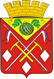 АДМИНИСТРАЦИЯ
МУНИЦИПАЛЬНОГО
ОБРАЗОВАНИЯ
СОЛЬ-ИЛЕЦКИЙ
ГОРОДСКОЙ ОКРУГ
ОРЕНБУРГСКОЙ  ОБЛАСТИ
ПОСТАНОВЛЕНИЕ___________2021  № _____